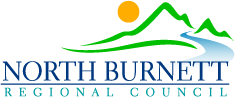 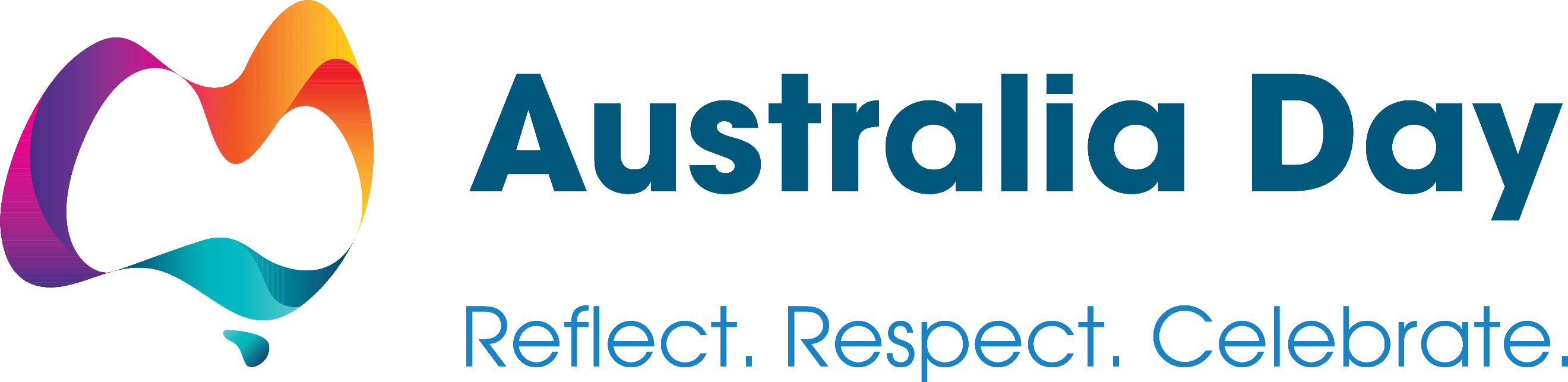 Folder2586WorkflowLibrariesDoc IDBox NoBaby certificates will be presented at Australia Day Award ceremonies across the region.Baby certificates will be presented at Australia Day Award ceremonies across the region.Baby certificates will be presented at Australia Day Award ceremonies across the region.Baby certificates will be presented at Australia Day Award ceremonies across the region.Baby certificates will be presented at Australia Day Award ceremonies across the region.Baby certificates will be presented at Australia Day Award ceremonies across the region.Baby certificates will be presented at Australia Day Award ceremonies across the region.Baby certificates will be presented at Australia Day Award ceremonies across the region.